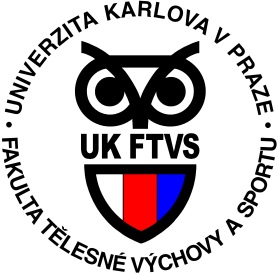 Popis kurzu: Kurz probíhá formou teoretické přednášky a praktických ukázek (sportovní oblečení s sebou). V teoretické části seznamujeme s aktuální problematikou rozvoje rychlosti a agility ve sportu. Soustředíme se na zásady a metody rozvoje. Snažíme se vysvětlit rozdíly u rozvoje jednotlivých rychlostních projevů i agility pro jednotlivé sporty a sportovní hry (lední hokej, softball, tenis, squash).    Cílová skupina, vzdělání, praxe: bez omezení (nejsou kladeny nároky ani na věk ani na vzdělání). Cílem kurzu je seznámit účastníky s různými projevy rychlosti i agility, provést praktické ukázky, které budou zaměřeny na příklady rozvoje rychlosti v atletice a agility ve sportovních hrách. Budou zdůrazněny rozdíly rozvoje rychlosti a agility u dětí a dospělých (2 hod teorie + 3 hod praxe).  Garant kurzu: PhDr. Radim Jebavý, Ph.D.Termín kurzu: 26. 11. 2017 od 13:30 – 17:15 hodinDélka kurzu: 5 vyučovacích hodinCertifikace: doklad o absolvováníCena kurzu: 1100,- Kč/kurz pro veřejnost, 900,- Kč/kurz pro studenty UK FTVSKontaktní osoba pro přijetí přihlášky: Monika Horáková           220 17 2095, 777 993 122          horakova@ftvs.cuni.cz          (přihlásit se můžete i na katedře atletiky, José Martího 31, Praha 6 – Vokovice)Termín podání přihlášky: do 15. 11. 2017Webová stránka: www.ftvs.cuni.cz, FB, SIS …Budeme se na Vás těšit!Doplňující informace:Pro zájemce bude probíhat v neděli 26. 11. 2017 od 17:30 následující:DIAGNOSTIKA VYBRANÝCH POHYBOVÝCH SCHOPNOSTÍVe sportovní praxi se běžně vyskytují rozdíly v kvalitě kondiční přípravy. Pokud přesně neznáte, v čem má váš svěřenec (dítě) nedostatky anebo víte, ale neznáte jakým způsobem je odstranit, přihlaste se na diagnostiku pohybových schopností. Zde vám dítě otestujeme a navrhneme, jak by mělo při odstraňování postupovat. Jedná se o ucelený balíček sedmi testů, které o kvalitě pohybových schopností sportovce hodně napoví.Cílová skupina jsou děti a sportovci od 7 let. Děti mladší 12ti let neprovádějí závěrečný test rychlostní vytrvalosti. Cena činí 500,- Kč/osoba. Nabízené testy:Koordinační jednoduchý a kombinovaný (zaměřený neběžecké cvičení i na techniku běhu a odrazů)Akcelerační rychlost a agilita (rychlost a hbitost v přímém směru a do stran)Efektivita silových schopností u trupu, horních i dolních končetin (zaměření především na kvalitu aktivace jednotlivých segmentů a techniku provedení)Explozivní síla dolních končetin (jednorázový a vícenásobný odraz)Explozivní síla komplexního charakteru (kombinace skoku a hodu)Flexibilita (zaměřeno především na zadní stranu stehen a bederní oblast)Rychlostní vytrvalost (člunkový běh)Místo konání:  prostory  FTVS UK                                        José Martího 31                                        162 52 Praha 6  Datum a čas:   26. 11. 2017 od 17:30 – 18:30 hodinKontaktní osoba: Radim Jebavý, radim.jebavy@email.cz, 728 160 687Přihlášky: Monika Horáková, horakova@ftvs.cuni.cz, 777 993 122Fakulta tělesné výchovy a sportuKatedra atletiky pořádá zájmový kurz 602105              Rozvoj rychlosti v kondiční přípravě 